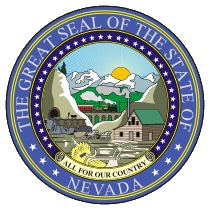 RICHARD WHITLEY, MSDirector BRIAN SANDOVALGovernorDEPARTMENT OF HEALTH AND HUMAN SERVICESTelephone    Fax COMMISSION ON AGINGSTRATEGOC PLAN ACCOUNTABILITY SUBCOMMITTEEMEETING MINUTES	Name of Organization: 		Nevada Commission on Aging						Strategic Plan Accountability Subcommittee						(Nevada Revised Statute [NRS] 427A.034)	Date and Time of Meeting:		March 8, 2018						1:00 pm until adjournment	This meeting was held in person at the following locations:Carson City:		Aging and Disability Services 				3416 Goni Road, Building H Conference Room 				Carson City, NV  89706	Las Vegas: 		Aging and Disability Services				1820 East Sahara, Room 201				Las Vegas, NV 89104Call to Order/Roll Call	Connie McMullen, Chair called the meeting to order at 1:00 pm and roll call was takenMembers:  Connie McMullen, Barry Gold, Jane Gruner Staff:  Jill Berntson, Jennifer Frischmann, Lisa Sherych, Homa Woodrum, Jeff Duncan, Cheyenne Pasquale, Kate LucierPublic:  Leah Cartwright, Nevada Psychiatric AssociationPublic Comment:  No public commentUpdates on the goals and priorities in the Strategic Plan, how they should be accomplished and what areas of interest committee members would like to work on.  Topics discussed were broken into three categories:  Aging and Physical Disabilities,  Children’s Services and Developmental Services.  Aging and Physical Disabilities – Jill Berntson reported that the Division, per the State Plan, needs to establish an advisory workgroup.  The ADSD Strategic Plan calls for members of the Commission on Aging (COA) Subcommittee, the Commission on Service for Persons with Disabilities (CSPD) Subcommittee and representatives from the Division of Public and Behavioral Health (DPBH) to form an accountability committee and move the plan forward.  Jill Berntson acknowledged that  the Strategic Plan came out in March 2017.  She acknowledged that there have been leadership changes and administrative changes.  Also, priorities and focuses have changed.  The Strategic Plan is a living, breathing document that we have to adjust as we move forward and as priorities change.  ADSD has had internal meetings to discuss the goals in the Strategic Plan and has focused on the aggressive timelines that were set by or before June 2018.It was noted that many aspects of the Strategic Plan were to include a baseline metric established in 2017 to measure progress of multiple goals, some of which faced a December 2017 to June 2018 target date.  It was suggested by Jane Gruner that a “dashboard” be formed to measure progress.  Chair McMullen requested that the Strategic Plan be extended a year and a half, as the plan didn’t get started in 2016 as intended and is behind its aggressive timeline for implementation due to staff changes.Jill Berntson suggested they give updates on what they have been doing and asked Cheyenne Pasquale to give an update on Goal 3, Item 5.  Cheyenne Pasquale discussed that the Plan is ADSD’s guiding document as we look at providing services across the lifespan and helping people transition through different services as they get older or have changes.  The newly formed Planning Advocacy and Community Service Unit is looking at the strategic plans of the other populations and how they overlap and feed into this plan.  PACS is working to bridge the gaps between our boards and commissions as well as the gaps in the Strategic Plan where goals overlap or complement each other to help connect the dots to work cohesively together.  Efforts are being made to have representation at all ADSD advisory boards and commissions to work together for all the populations that we serve, and potentially other division’s boards and commissions that have advocacy for the populations that we serve.Goal 1, Item 1: Strategies for Strong, Supportive Systems – Lisa Sherych said that they are in the process of implementing a Supports Intensity Skills training in July with reliability testing for intake service coordinators that would work with younger populations and their caregivers.   Barry Gold asked if there would be caregiver assessments.  Jennifer Frischmann stated that this tool measures the individual’s support needs and will allow us to gauge the intensity of services.  SIS will dig down and identify people’s strengths and abilities and areas where they will need more support.  We’re looking at other tools to help across the lifespan and we’re looking at how we can expand that to the physically disabled and aged.  The subcommittee was very interested in learning more about the program (to be explained at a future meeting).Goal 2, Item 3:  Access and Engagement – Lisa Sherych said that staff was also working to prevent unnecessary institutionalizations on a case-by-case basis.  She said that the Division was working to bring children back with IDD using an enhanced rate, and the No Wrong Door model.  Regarding aging populations, Homa Woodrum said those out-of-state consists of a handful of people and that ADSD was working with multi-disciplinary teams throughout the state.  Barry Gold asked if these were the same multi-disciplinary teams for elder abuse that had originally gotten push back from law enforcement.  Homa Woodrum said the MDT’s have expanded and are working on those issues.  Chair McMullen asked if Supported Decision Making could be used instead of Guardianship for aging populations.  Ms. Woodrum said it was not supported among the legal community.Goal 3:  Meaningful Community Integration – Lisa Sherych said progress was being made to support implementation of the Integrated Employment and WIOA Plans, and that effort to implement a peer support program throughout service delivery systems was also underway.  Goal 4:  Strengthening Other Systems to Address Barriers – Jennifer Frischmann said a program was being created with the Department of Corrections to establish policies and procedures to reduce segregation, reflecting Olmstead principles.  SB402 restricts disciplinary action on persons in confinement, signed by the Governor.  The Division is also tracking bill drafts to identify licensing changes proposed in the 2017 session to ensure that all personnel can practice at the top of their scope.  SB286 revises provisions governing the regulation of applied behavior analysis, moves enforcement of certain provisions to ADSD, signed by the Governor.Discussion and recommendations on Legislative Interim Committee work and possible legislation that would align with the Strategic Plan goals.  The Subcommittee also discussed working with an expanded group to move the Strategic Plan along.  Per COA Bylaws, the Strategic Planning Subcommittee can only have five voting members (currently there are four), and Jane Gruner suggested a possible Bylaw change to assist the committee in meeting its goals.  It was also expressed by Chair McMullen to continue a working relationship with the COA Legislative Subcommittee.Discussion and recommendations on how the Committee plans to work heading into the legislative session.  Request for the COA from the SPAC group:Request SPAC and ADSD staff to develop a data set to follow progress toward strategic goals.Identify a planning group to work on the concept of consolidation of subcommittee SPAC’s from CSPD and COA into one subcommittee.  This will need to include the way in which individuals are appointed, voting rights and the way in which each population receives equal representation.  Identify a timeline for this process and for the rewrite of the Bylaws to guide the process.An important piece of the subcommittee work is to discuss the processes and direction the division takes to reach their outcomes.  SPAC would be interested in identifying any specific areas that COA would like to have followed by the committee.The next subcommittee meeting is scheduled for May 11, 2018 at 1:00 pmPublic Comment:  There was no public commentThe meeting was adjourned at 2:42 pm